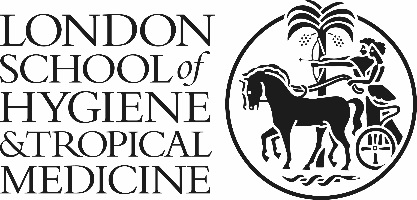 Module grade sheet template for face-to-face studentsPrecise format for this document may vary depending on implementation of new database reporting functionality.Module Grade Sheet - Term [term] Module, Slot [slot]This grade sheet may not be used as a formal transcript of your gradesStudent Details:Name			[name]Candidate No.	[candidate]Programme		[programme name]Module DetailsModule code		[code]Module name		[module name]Your provisional Assessment Grade for this module is:   [ grade ] PLEASE NOTE:ALL GRADES ISSUED ARE PROVISIONALand subject to ratification by the Board of Examiners for your degree course.This grade sheet may not be used as a formal transcript of your grades